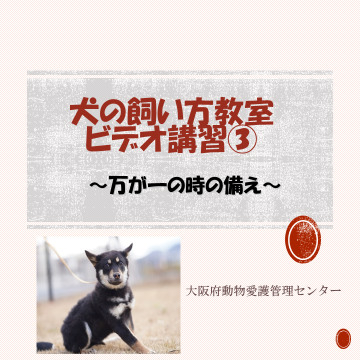 万が一の時の備え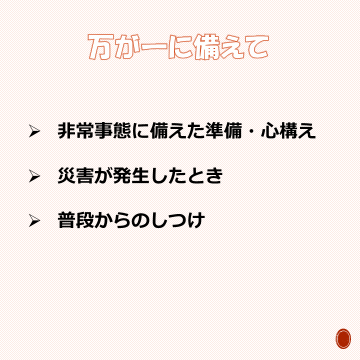 近年、日本各地で大地震などの災害が発生しており、万が一の時への備えをしておくことが重要です。災害対策として、ペットのいる家庭ではより一層の準備が必要です。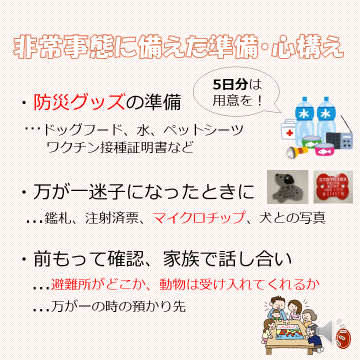 非常事態に備えた準備・心構え・最低でも5日分のドッグフードや水など、犬用の防災グッズを準備しましょう。・混乱時の迷子に備えて、鑑札や注射済票、マイクロチップの装着をしておきましょう。・ペットの受入が可能な避難所を確認したり、万が一の時の預かり先も探しておきましょう。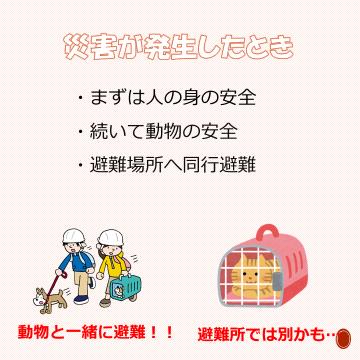 災害が発生したときまずは人の身の安全を確保し、続いて動物の安全も確保しましょう。避難所へは動物と一緒に同行避難してください。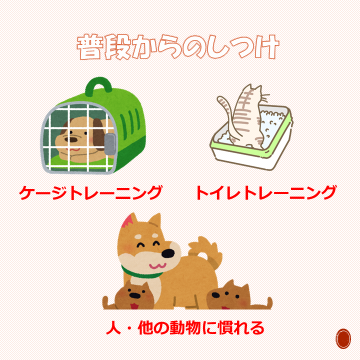 普段からのしつけ避難所ではケージの中で過ごすことが多いので、普段からケージトレーニングやトイレトレーニングをしておきましょう。また、多くの人や動物が集まる環境でも犬がパニックにならないよう、普段から慣らしておきましょう。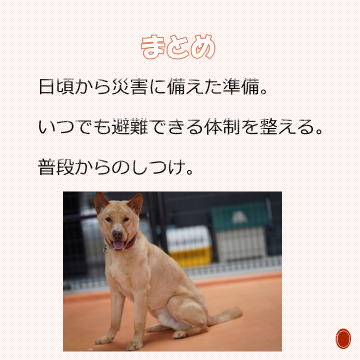 まとめです。日頃から災害に備え、いつでも避難できる体制を整えておきましょう。普段からしつけもしておきましょう。